Fabulous FiltrationName:								Class:			Draw some of the ways you use water, every day, in the boxes below:We all need water to survive.Unfortunately, lots of the water we use is getting polluted!What do you think pollution means?________________________________________________________________________________________________________________________________________________________________________________________________________________________________________________How can you make water clean?We can make a filter to clean some of the pollution out of water. Your teacher has made a home-made filter.  Can you draw and label the filter?Draw a picture of your water before it goes in the filter.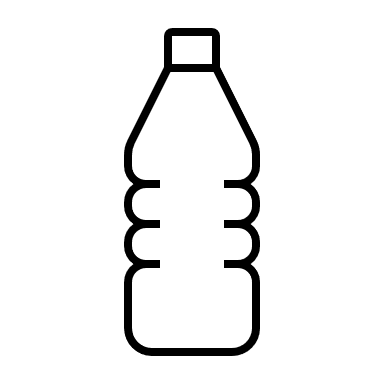 Draw a picture of your water after it goes through the filter.Did the filter help clean your water?________________________________________________________________________________________________________________________________________________________________________________________________________________________________________________ Would you drink this water? Why/Why not?________________________________________________________________________________________________________________________________________________________________________________________________________________________________________________ 